calicalicali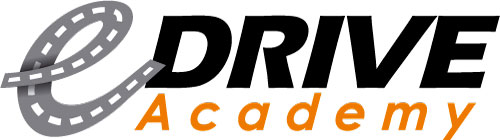 Θεματική:Κυκλοφοριακή Αγωγή και Οδική ΑσφάλειαΥποθεματική:Ασφαλής ΜετακίνησηΑπευθύνεται σε μαθητές/μαθήτριες:ΓυμνασίουΔιάρκεια στο τετράμηνο: 7 Εργαστήρια/ 14 ώρεςΘεματική:Κυκλοφοριακή Αγωγή και Οδική ΑσφάλειαΥποθεματική:Ασφαλής ΜετακίνησηΑπευθύνεται σε μαθητές/μαθήτριες:ΓυμνασίουΔιάρκεια στο τετράμηνο: 7 Εργαστήρια/ 14 ώρεςΗ ηλεκτρονική πλατφόρμα e-Driveacademy(http://edrive.yme.gov.gr/) είναι ένας συνεχώς εξελισσόμενος διαδικτυακός κόμβος ευθύνης του Υπουργείου Υποδομών και Μεταφορών για θέματα Κυκλοφοριακής Αγωγής και Οδικής Ασφάλειας.Το Υπουργείο Υποδομών & Μεταφορών, στο πλαίσιο της προσπάθειάς του για τη μείωση των οδικών ατυχημάτων στη Χώρα μας και προβάλλοντας ως πρώτη προτεραιότητα την Ανάπτυξη Παιδείας Οδικής Ασφάλειας δημιούργησε μια ηλεκτρονική πλατφόρμα εκπαίδευσης για την προώθηση της ασφαλούς μετακίνησης και οδήγησης. Η πλατφόρμα παρέχει ένα ολοκληρωμένοπρόγραμμα εκπαίδευσης και δια βίου μάθησης, προσαρμοσμένο σε κάθε ηλικία. Ξεκινά από τις βαθμίδες της Πρωτοβάθμιας και Δευτεροβάθμιας Εκπαίδευσης, για μαθητές Δημοτικού, Γυμνασίου και Λυκείου αντίστοιχα, με στόχο την έγκαιρη και μεθοδική απόκτηση γνώσεων οδικής συμπεριφοράς, καλλιεργώντας σταδιακά στην συνείδηση των παιδιών και εφήβων την ασφαλή και οικολογική μετακίνηση. Η πλατφόρμα απευθύνεται σε όλους τους χρήστες της οδού, όπως πεζούς, ποδηλάτες, μοτοσικλετιστές, άτομα με αναπηρία, αρχάριους, έμπειρους και επαγγελματίες οδηγούς. Επιδίωξη του e-DriveAcademy είναι η ενημέρωση και ευαισθητοποίηση του χρήστη της οδού ώστε να προσαρμόσει τη συμπεριφορά του για ασφαλέστερες καθημερινέςμετακινήσεις, δίνοντας ιδιαίτερη έμφαση στην εμπέδωση των θεμάτων οδικής ασφάλειας και κυκλοφοριακής αγωγής στα παιδιά και στην προετοιμασία τους ως υπεύθυνων αυριανών οδηγών.Στοχευόμενες δεξιότητεςΔεξιότητες Μάθησης: Κριτική Σκέψη, ΣυνεργασίαΔεξιότητες Ζωής: Αυτομέριμνα, Προσωπική και Κοινωνική Υπευθυνότητα, Ενσυναίσθηση και ΕυαισθησίαΜΙΤ Δεξιότητες της τεχνολογίας και της επιστήμης: Δεξιότητες Μοντελισμού και προσομοίωσηςΔεξιότητες του νου: Επίλυση προβλημάτων, Μελέτη περιπτώσεωνΔραστηριότητες:1ο εργαστήριο(2 ώρες) «Τα μέσα μαζικής μεταφοράς και βιώσιμη κινητικότητα» 2ο  εργαστήριο (2 ώρες) «Κινούμαι με σεβασμό στο περιβάλλον»3ο  εργαστήριο (2 ώρες) «Κινούμαι με ασφάλεια»4ο  εργαστήριο (2 ώρες) «Κινούμαι με ασφάλεια ως πεζός»5ο  εργαστήριο (2 ώρες) «Κινούμαι με ασφάλεια ως ποδηλάτης»6ο  εργαστήριο (2 ώρες) «Κινούμαι με ασφάλεια ως επιβάτης»7ο  εργαστήριο (2 ώρες) «Κινητικότητα για όλους»Προσαρμογές για εμποδιζόμενους μαθητέςΠεριγραφή (π.χ. στο βιβλίο του Καθηγητή «Μετακινούμαι Ασφαλώς» δίνονται οδηγίες για τη διδασκαλία της Κυκλοφοριακής Αγωγής σε μαθητές με ειδικές εκπαιδευτικές ανάγκες ). Επέκταση:Σε κάθε κεφάλαιο του β’ μέρους του βιβλίουτου καθηγητή«Μετακινούμαι Ασφαλώς»,υπάρχει η ενότητα “Προτεινόμενες Δραστηριότητες”,στην οποία προτείνονται μέθοδοι για περαιτέρωδραστηριότητες που θα μπορούσαν οι εκπαιδευτικοί να ακολουθήσουν με στόχο την καλύτερη κατανόηση και αφομοίωση των πληροφοριών.Αξιολόγηση:Στο β’ μέρος του βιβλίουτου καθηγητή«Μετακινούμαι Ασφαλώς», στο τέλος κάθε κεφαλαίου δίνονται ασκήσεις αξιολόγησης. ( Τα Διαδραστικά Μαθήματα και τα Παιχνίδια μπορούν να λειτουργήσουν τόσο ως βοηθήματα στον Εκπαιδευτικό για την καλύτερη επίτευξη του εκάστοτε διδακτικού του στόχου, όσο και ως εργαλείο αξιολόγησης).Σύνδεση με το Π.Σ:Εκτυπώσιμο Υλικό: «Μετακινούμαι Ασφαλώς» Βιβλίο Μαθητή Γυμνασίου(107 σελίδες/pdf)«Μετακινούμαι Ασφαλώς» Βιβλίο Καθηγητή για μαθητές Γυμνασίου (104 σελίδες/pdf)«Περπατώντας με Ασφάλεια», Φυλλάδιο (8 σελίδες) «ΠΟΔΗΛΑΤΩ = Πράσινη ΟΔΗγηση για εΛΑΤτΩση ρύπων και υγιή διαβίωση»Φυλλάδιο (12 σελίδες)Απαραίτητοι Σύνδεσμοι: Βιβλία(2):http://edrive.yme.gov.gr/node/2365http://edrive.yme.gov.gr/node/1964Φυλλάδια(2):http://edrive.yme.gov.gr/sites/default/files/edrive_pedestrians.pdfhttp://edrive.yme.gov.gr/sites/default/files/edrive_cyclists.pdfΕκπαιδευτικά / Διαδραστικά Μαθήματα:http://edrive.yme.gov.gr/node/2393http://edrive.yme.gov.gr/node/2394http://edrive.yme.gov.gr/node/2395http://edrive.yme.gov.gr/node/2409Εκπαιδευτικά Παιχνίδια:http://edrive.yme.gov.gr/node/1623http://edrive.yme.gov.gr/node/1627http://edrive.yme.gov.gr/node/1624http://edrive.yme.gov.gr/node/1626Οπτικοακουστικό υλικό:Μπορεί να γίνει επιλογή από την Ενότητα « Εκπαιδευτικό Περιεχόμενο»/Βίντεο, Βίντεο | e-driveacademy (yme.gov.gr)Διαδραστικό υλικό:Εκπαιδευτικά / Διαδραστικά Μαθήματα (4 μαθήματα)Κινούμαι με ασφάλεια με το ποδήλατο Κυκλοφορώ με ασφάλεια στο οδικό περιβάλλον ως πεζόςΚυκλοφορώ με ασφάλεια με τα Μέσα Μαζικής Μεταφοράς Μετακινούμαι με ασφάλεια ως συνεπιβάτης σε ΙΧ Εκπαιδευτικά Παιχνίδια (4 παιχνίδια)Περπατώ με ασφάλεια στην πόλη Περπατώ με ασφάλεια σε επαρχιακή πόληΚάνω ποδήλατο με ασφάλεια στην πόληΑσφαλής μετακίνηση με Ι.Χ. στην πόληΥποστήριξη εκπαιδευτικού:«Μετακινούμαι Ασφαλώς» Βιβλίο Καθηγητή για μαθητές Γυμνασίου (104 σελίδες/pdf)http://edrive.yme.gov.gr/node/1964Εγχειρίδια Χρήσης της ηλεκτρονικής πλατφόρμαςhttp://edrive.yme.gov.gr/manuals